  Referat fra Aktivitetsrådsmøde d.  10.01. 2023 på Lunden.. 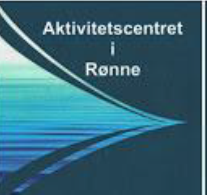 Deltagere:	Poul, Else, Birgit, Gunver, Sisse, Lisbeth,Fraværende:  Referent: 	Else.Pkt. 1:	Godkendelse af dagsorden:	Dagsorden godkendt.Punkt. 2:	Nyt fra Aktivitetscentret:	A:Fra Holdledermøder d. 24/11 2022:Brobyggerne, som Anne var og fortælle om, er nu orienteret om, at vi fra Aktivitetscentret er her ogVil være behjælpelige i fremtiden. Det skal vi huske at fortælle dem vi møder.Symaskinerne i depotet:Disse er nu til salg. Et billede af dem, Bernina maskiner, vil blive sendt rundt til alle holdledere, for atse, om der er interesse for dem. De er helt sikkert mere end 10 år gamle, men er gennem årene blevetefterset  jævnligt. Der er 3 stk. tilbage, a´ 300 kr. stk.  Kontakt  Poul eller Else.Vi kunne tænke os en lille støvsuger i stedet.B:Fra generalforsamlingen:Alle i bestyrelsen blev genvalgt.C:Holdledermøde onsdag d. 26/04 2023. kl. 15.00.D:Holdledermøde onsdag d. 22/11 2023. kl 15.00.Generalforsamling onsdag d. 22/11 2023. kl. 16.00.E:Frivillig Forum: Har sendt nyhedsbrev. Ny dato for Frivillig Fredag bliver i år igen i Musikhuzet, St. Torv, Rønne.Aktivitetscentret vil gerne være med igen i år. Else tager med til deres møde d. 14/3 2023.Dels for at vise støtte og markedsføre os selv.Frivillig Forum har tilbud om Facebook gruppe kursus. Poul og Lisbeth vil deltage.Desuden er der kommet en ny Frivillighedskonsulent, Betina Juhl Tychsen, som også fremover skal bistå ved ansøgning om § 18 – midler.Punkt. 3: Nye forslag.		 Ingen nye forslag.Punkt. 5. Eventuelt:	Intet at tilføje. Næste møde: 	Næste Aktivitetsrådsmøde bliver  Tirsdag d. 18/04 2023. kl. 9.00. på Lunden.Skriv endelig allerede nu et kryds i kalenderen for møderne.																	